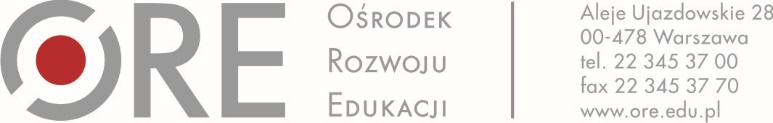 ZAPYTANIE OFERTOWENr 42/ZO/2020I. Zamawiający:Ośrodek Rozwoju Edukacji w WarszawieAleje Ujazdowskie 2800-478 Warszawazaprasza do złożenia oferty na realizację usługi polegającej na opracowaniu poradnika metodycznego poświęconego doskonaleniu warsztatu pracy nauczycieli szkół ćwiczeń w zakresie rozwijania myślenia matematycznego u uczniów na II etapie edukacyjnym.II. Osoba nadzorująca realizację zamówienia ze strony Zamawiającego: Anna Kasperska─GochnaIII. Ogólne informacje o projekciePrzedmiotowy poradnik metodyczny stanowić będzie wsparcie dla nauczycieli szkół ćwiczeń realizujących kształcenia na II etapie edukacyjnym  w zakresie rozwijania myślenia matematycznego oraz sprawnego wykorzystywanie narzędzi matematyki w życiu codziennym u uczniów na II etapie edukacyjnym przyczyniającego się do stałego kształtowania  samodzielności, innowacyjności i kreatywności uczniów,  zgodnie z kierunkami polityki oświatowej państwa.IV. Cele poradnika:1.	Zwiększenie wiedzy i umiejętności u nauczycieli realizujących kształcenie na II etapie edukacyjnym w zakresie:specyfiki nauczania na II etapie edukacyjnym w zakresie rozwijania  u uczniów myślenia matematycznego, z uwzględnieniem celów kształcenia oraz różnego tempa rozwijania się myślenia abstrakcyjnego u  uczniów,metod i technik pracy wspierających rozwijanie myślenia matematycznego u  uczniów klas IV-VIII, uwzględniających różne tempo rozwijania się myślenia abstrakcyjnego u uczniów,przygotowania uczniów szkoły podstawowej do nauki matematyki na trzecim etapie edukacyjnym.2.	Zapoznanie odbiorców z przykładami dobrych praktyk w zakresie rozwijania myślenia matematycznego na II etapie edukacyjnym z wykorzystaniem zasobów Zintegrowanej Platformy Edukacyjnej (e-podręczniki.pl).V. Szczegółowy zakres przedmiotu zamówienia Wymagania merytoryczne dotyczące przygotowywania poradnika stanowiącego przedmiot niniejszego zamówienia:Zakres przedstawionych treści winien być w pełni zgodny z wymaganiami podstawy programowej oraz z dydaktyką i specyfiką nauczania matematyki na drugim etapie edukacyjnym.Poradnik winien zawierać: Spis treści;Wstęp zawierający wprowadzenie do specyfiki nauczania/uczenia się na II etapie edukacyjnym,  ze szczególnym  uwzględnieniem zróżnicowania sposobu realizacji kształcenia w zakresie kompetencji matematycznych w klasach IV-VI oraz VII-VIII;Część główną zwierającą: treści dotyczące kompetencji matematycznych rozumianych jako zdolność rozwijania i wykorzystywania myślenia i postrzegania matematycznego do rozwiązywania problemów w codziennych sytuacjach,rozwijanie myślenia matematycznego u uczniów na II etapie edukacyjnym z uwzględnieniem jego wpływu na edukację w szkole ponadpodstawowej oraz życie codzienne,sposoby realizacji celów kształcenia w zakresie matematyki (obejmujące sprawność rachunkową, wykorzystanie i tworzenie informacji, wykorzystanie i interpretowanie reprezentacji oraz rozumowanie i argumentacja),innowacyjne rozwiązania dydaktyczne umożliwiające skuteczne rozwijanie kompetencji matematycznych u uczniów w klasach IV-VIII zgodnie z zakresem wymagań nauczania matematyki opisanymi w Podstawie Programowej dla II etapu edukacyjnego, z uwzględnieniem wykorzystania nowoczesnych technologii,przykłady metod, technik pracy oraz aktywności umożliwiających rozwijanie kompetencji matematycznych z uwzględnieniem zasad edukacji włączającej; Odwołania do zasobów Zintegrowanej Platformy Edukacyjnej jako przykładów dobrych praktyk.Sposoby ewaluacji postępów uczniów w zakresie umiejętności matematycznych;Bibliografię wraz z wykazem aktów prawnych i dokumentów programowych, na które powoływać się będzie autor w publikacji.Wymagania techniczne dotyczące przygotowywania poradnika stanowiącego przedmiot niniejszego zamówienia:Objętość Poradnika powinna zawierać się pomiędzy 100 – 120 stron w formacie A4, co najmniej 1800 znaków na stronie wraz ze spacjami, czcionka Arial 11. Poradnik winien obejmować od minimum 100 stron do maksymalnie 120 stron formatu A4, minimum 1800 znaków ze spacjami na stronę, czcionką Arial 11, interlinia - 1,5, wyjustowanie dokumentów winno być jednostronne do lewej strony, marginesy (dolny, górny, prawy, lewy) po 2,5 cm. Poradnik powinien zostać ponumerowany począwszy od strony 1 (bez strony tytułowej). Treść zawarta w publikacji winna być oryginalna i zgodna z obowiązującym prawem autorskim (niedopuszczalne są plagiaty lub teksty będące kompilacją kilku innych).Materiał zostanie dostarczony do Zamawiającego w formie elektronicznej, w pliku w formacie MS Word (.doc/.docx i pdf).Opis dotyczący dostępu do materiałów online należy zamieszczać wg. wzoru: dostępny online [dostęp: dd. mm. rr].Materiały multimedialne (grafiki, zdjęcia etc.) muszą zostać osadzone w pliku oraz dodatkowo dostarczone jako samodzielne pliki w jednym z następujących formatów: JPG/PSD/TIFF w rozdzielczości minimalnej 300dpi. Plik tekstowy powinien zawierać informacje, gdzie dana ilustracja ma zostać umieszczona.Inne multimedia muszą być umieszczone w formie odnośnika (linku) do zasobu w internecie. Zamawiający dopuszcza umieszczanie odnośników tylko do źródeł publicznie dostępnych, zapewniających długi okres dostępności materiałów pod wskazanymi adresami (np. strony producentów lub właścicieli treści).Publikacja powinna być przygotowana zgodnie ze standardami wydawniczymi ORE zarówno w zakresie przygotowania tekstu, jak i grafik, które zostaną przekazane Wykonawcy na etapie realizacji umowy, a także zgodnie z aktualnym standardem dostępności WCAG 2.1.VI. Miejsce, termin i zakres czasowy realizacji przedmiotu zamówienia: Przedmiot zamówienia będzie wykonywany w terminie od dnia zawarcia umowy do 7 grudnia 2020 r. Szczegółowy harmonogram wykonywanych czynności w ramach przedmiotu zamówienia stanowiący załącznik nr 3 do Umowy, uwzględnia terminy realizacji poszczególnych czynności, wskazanych w niniejszym rozdziale. Zamawiający dopuszcza możliwość zmiany harmonogramu realizacji przedmiotu zamówienia za zgodą obu Stron. Zmiana poszczególnych etapów realizacji zamówienia nie wymaga wprowadzania zmian do umowy.Wykonawca zobligowany jest do opracowania i przekazania Zamawiającemu do weryfikacji opracowanego poradnika, o którym mowa w niniejszym zapytaniu ofertowym w terminie do dnia 4 listopada 2020 r.Zamawiający w ramach odbioru przedmiotu zamówienia przeprowadzi analizę i dokona weryfikacji w zakresie wymagań zawartych w niniejszym zamówieniu opracowanego przez Wykonawcę poradnika, w terminie do dnia 16 listopada 2020 r. W przypadku uwag Zamawiającego do przedmiotu zamówienia, Wykonawca winien uwzględnić zalecenia Zamawiającego i w terminie do dnia 30 listopada 2020 r. przekazać ostateczną wersje przedmiotu zamówienia.Zamawiający dokona weryfikacji poprawionego przez Wykonawcę poradnika i zatwierdzi przedmiot zamówienia w terminie, o którym mowa w ust. 1 niniejszego rozdziału lub w przypadku stwierdzenia wad i braku uwzględniania uwag Zamawiającego, Zamawiający naliczy kary umowne i/lub nie przyjmie zamówienia w całości. Końcowy termin realizacji przedmiotu zamówienia może ulec zmianie, w przypadku braku możliwości realizacji przedmiotu zamówienia zgodnie z jego pierwotnym terminem za zgodą Zamawiającego.Zamawiający przewiduje świadczenie usługi poza siedzibą Zamawiającego z uwzględnieniem ewentualnej spotkań w siedzibie Zamawiającego (Aleje Ujazdowskie 28, Warszawa). Zamawiającego. Zamawiający nie pokrywa kosztów dojazdu do siedziby Zamawiającego. VII. Warunki współpracy 1.	Przedmiot zamówienia nie może naruszać praw autorskich stron trzecich tak w zakresie merytorycznym, jak i wykorzystanych narzędzi do jego opracowania. Treść zawarta w dziele winna być zgodna z obowiązującym prawem autorskim (niedopuszczalne są plagiaty lub teksty będące kompilacją kilku innych).2.	Przy realizacji przedmiotu zamówienia Wykonawca będzie na bieżąco współpracował z Zamawiającym. Współpraca będzie polegała na kontaktach bezpośrednich, telefonicznych i e-mailowych oraz w formie on-line (telekonferencji).3.	Wykonawca winien nanosić korekty na przygotowany materiał w oparciu o sugestie wyrażone przez Zamawiającego. 4.	Jeśli Zamawiający uzna to za konieczne Wykonawca jest zobowiązany do osobistego stawienia się w siedzibie Zamawiającego w celu omówienia poprawek do wykonywanego dzieła.5.	Wykonawca zobowiązuje się wykonywać przedmiot usługi z należytą starannością, najlepszą wiedzą oraz z poszanowaniem zasad profesjonalizmu zawodowego oraz do dysponowania wszystkimi narzędziami i urządzeniami technicznymi koniecznymi do prawidłowej realizacji przedmiotu zamówienia.VIII. Warunki udziału w postępowaniu:O udzielenie Zamówienia mogą ubiegać się Wykonawcy, którzy spełniają następujące warunki:Posiada uprawnienia do wykonywania określonej działalności lub czynności, jeżeli przepisy prawa nakładają obowiązek ich posiadania – Zamawiający nie określa w tym zakresie szczegółowych wymagań, których spełnienie ma wykazać Wykonawca.Posiada wiedzę i doświadczenie – Zamawiający uzna warunek za spełniony, jeżeli Wykonawca wykaże, że posiada wiedzę, kwalifikacje i doświadczenie lub wskaże osobę posiadającą określone kompetencje w podanym poniżej zakresie:Wykształcenie wyższe co najmniej magisterskie z przygotowaniem pedagogicznym w zakresie nauczania matematyki w szkole podstawowej;Doświadczenie w pracy dydaktycznej w zakresie nauczania matematyki  - min. 10 lat (w szkole lub placówce oświatowej lub na uczelni wyższej) -  w przypadku nauczycieli wymagany stopień nauczyciela dyplomowanego;Doświadczenie w prowadzeniu szkoleń w zakresie doskonalenia zawodowego przyszłych lub czynnych nauczycieli matematyki w szkole podstawowej – min. 3 lata;Doświadczenie w zakresie opracowania publikacji/materiałów dydaktycznych, w tym: programów nauczania i/lub zestawów scenariuszy zajęć/lekcji i/lub poradników metodycznych dla nauczycieli matematyki w szkole podstawowej  - minimum 2 publikacje/materiały;Znajomość warunków i sposobów realizacji podstawy programowej w zakresie matematyki na II etapie edukacyjnym;Znajomość zasobów dla II etapu edukacyjnego w zakresie matematyki umieszczonych na Zintegrowanej Platformie Edukacyjnej (e-podręczniki.pl)lub dysponuje odpowiednim potencjałem technicznym oraz osobami zdolnymi do wykonania Zamówienia – Wykonawca powołujący się przy wykazywaniu spełnienia warunków udziału w postępowaniu na potencjał innych podmiotów, jest zobowiązany udowodnić Zamawiającemu, że będzie dysponował zasobami niezbędnymi do realizacji zamówienia, w szczególności przedstawiając w tym celu pisemne zobowiązanie innych podmiotów do oddania mu do dyspozycji niezbędnych zasobów na okres korzystania z nich przy wykonywaniu zamówienia.Znajduje się w odpowiedniej sytuacji ekonomicznej i finansowej – Zamawiający nie określa w tym zakresie szczegółowych wymagań, których spełnienie ma wykazać Wykonawca.Wykonawca na potwierdzenie spełniania warunków udziału w postępowaniu składa stosowne oświadczenie zawarte w formularzu ofertowym o zapoznaniu się z warunkami zapytania ofertowego i nie wnoszeniu do niego żadnych zastrzeżeń, o spełnianiu warunków udziału w postępowaniu, o zobowiązaniu się do zawarcia umowy w miejscu i terminie określonym przez Ośrodek Rozwoju Edukacji, o braku powiązań osobowych oraz kapitałowych z Zamawiającym. Wykonawca jest zobowiązany do przedstawienia Zamawiającemu, na jego żądanie, wszelkiej dokumentacji poświadczającej wymagania związane z wykonaniem zamówienia.IX. Wymagania dotyczące składania ofert. Wykonawca może złożyć jedną ofertę. Treść oferty musi odpowiadać treści zapytania ofertowego oraz winna być złożona na formularzu ofertowym według wzoru Zamawiającego wraz z wymaganymi załącznikami.Treść oferty musi odpowiadać treści zapytania ofertowego.Wykonawca może, przed upływem terminu składania ofert, zmienić lub wycofać ofertę.Podpisaną ofertę należy złożyć w formie skanu formularza ofertowego stanowiącego załącznik nr 1 do Zapytania ofertowego na adres: anna.kasperska-gochna@ore.edu.pl w terminie do dnia 28.09.2020 r. do godziny 16.00Oferty złożone po terminie wskazanym w ust. 4 niniejszego rozdziału lub nieodpowiadające wymogom formalnym nie zostaną rozpatrzone. Oferta powinna być podpisana przez osobę/y uprawnioną/e do reprezentowania Wykonawcy i złożona na formularzu ofertowym stanowiącym załącznik do zapytania ofertowego. Akceptujemy skan dokumentu podpisanego przez osoby uprawnione do reprezentowania Wykonawcy. Zalecane jest załączenie do oferty dokumentu, z którego treści wynika umocowanie do reprezentowania Wykonawcy, w tym odpisu w Krajowego Rejestru Sądowego lub informacji z Centralnej Ewidencji i Informacji o Działalności Gospodarczej albo pełnomocnictwa.Wykonawca zobowiązany jest do prawidłowego wypełnienia formularza oferty poprzez wpisanie wymaganych danych lub odpowiednie skreślenie lub zaznaczenie. Niedopuszczalne jest wykreślanie, usuwanie bądź zmiana treści oświadczeń zawartych w formularzu.Cena oferty musi zawierać wszystkie koszty związane z realizacją przedmiotu zamówienia.Zamawiający może dokonać poprawek w ofercie wyłącznie tych, które dotyczą:oczywistych omyłek pisarskich; oczywistych omyłek rachunkowych, z uwzględnieniem konsekwencji rachunkowych  dokonanych poprawek, innych omyłek polegających na niezgodności oferty z zapytaniem ofertowym, niepowodujących istotnych zmian w treści oferty.Zamawiający informuje Wykonawców o poprawieniu omyłek wskazanych w ust. 9.Zamawiający odrzuca ofertę, w szczególności jeżeli:jej treść nie odpowiada treści zapytania ofertowego,jej złożenie stanowi czyn nieuczciwej konkurencji w rozumieniu przepisów o zwalczaniu nieuczciwej konkurencji.Wykonawca w terminie 3 dni od dnia doręczenia zawiadomienia może zgłosić sprzeciw na:poprawienie omyłki, o której mowa w pkt 9 ppkt. c) powyżej;ceny złożonych ofert dodatkowych, które są takie same;wybór, który jest niezgodny z innymi przepisami prawa. Zamawiający bada złożone oferty pod względem ich zgodności z wymaganiami określonymi w zapytaniu ofertowym.Zamawiający przewiduje możliwość w pierwszej kolejności dokonania oceny ofert, a następnie zbadania czy Wykonawca, którego oferta została oceniona jako najkorzystniejsza nie podlega wykluczeniu oraz spełnia warunki udziału w postępowaniu, jeżeli zamawiający w ogłoszeniu określił przesłanki wykluczenia oraz określił warunki udziału w postępowaniu.Wykonawca ponosi wszelkie koszty związane z przygotowaniem oferty.Termin związania Wykonawcy ofertą wynosi 30 dni od terminu wskazanego w ust. 4.X. Kryterium oceny ofert i sposób przyznawania punktówPrzy wyborze najkorzystniejszej oferty Zamawiający będzie stosował się następującymi kryteriami: Kryterium Cena brutto (C) będzie oceniane na podstawie podanej przez Wykonawcę w ofercie ceny brutto wykonania zamówienia. Ocena punktowa w ramach kryterium zostanie dokonana zgodnie ze wzorem:Gdzie: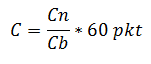 C – liczba punktów przyznanych ocenianej ofercie za podaną cenę brutto,Cn – najniższa cena brutto wśród ocenianych ofert,Cb – cena brutto ocenianej oferty podana przez danego oferenta.Kryterium Dodatkowe doświadczenie zawodowe – pożądane (D) będzie oceniane na podstawie podanego przez Wykonawcę w ofercie pożądanego doświadczenia zawodowego, według poniższych kryteriów. Punkty będą przyznane według następującej zasady:D1 + D2 + D3 +D4 = DWykształcenie wyższe w zakresie jednego z poniższych tytułów (D1) - 10 punktówwykształcenie wyższe z tytułem doktora ─ 5 punktówwykształcenie wyższe z tytułem doktora habilitowanego ─ 10 punktówDoświadczenie w pracy dydaktycznej w szkole lub placówce oświatowej lub na uczelni wyższej w zakresie nauczania matematyki, (D2) – 10 punktówdoświadczenie w pracy dydaktycznej, powyżej 10 lat ─ 10 punktów Doświadczenie w zakresie opracowania materiałów dydaktycznych (w tym: programów nauczania i/lub zestawów scenariuszy zajęć/lekcji i/lub poradników metodycznych, przy czym zestaw scenariuszy rozumiany jako kompletny materiał obejmujący co najmniej 10 scenariuszy opracowanych do realizacji danej tematyki/ zagadnień obejmujących realizację celów podstawy programowej) dla nauczycieli matematyki (D3) w szkole podstawowej - 10 punktów liczba opracowanych materiałów  od 3 do 5 ─ 5 punktówliczba opracowanych materiałów  powyżej 5 ─ 10 punktówDoświadczenie w zakresie doskonalenia zawodowego przyszłych lub czynnych nauczycieli matematyki w szkole podstawowej – (D4) – 20 punktówDoświadczenie w zakresie doskonalenia zawodowego przyszłych lub czynnych nauczycieli matematyki w szkole podstawowej – od 4 do 5 lat ─ 5 punktówDoświadczenie w zakresie doskonalenia zawodowego przyszłych lub czynnych nauczycieli matematyki w szkole podstawowej – od 6 do 10 lat ─ 10 punktówDoświadczenie w zakresie doskonalenia zawodowego przyszłych lub czynnych nauczycieli matematyki w szkole podstawowej – powyżej 10 lat ─ 20 punktówPunkty z oceny kryteriów: C – Cena brutto i D – Dodatkowe doświadczenie zawodowe – pożądane zostaną zsumowane. Punktacja będzie zaokrąglona z dokładnością do dwóch miejsc po przecinku. Oferta może uzyskać maksymalnie 50 pkt.Za najkorzystniejszą Zamawiający uzna tę ofertę, która uzyska najwyższą liczbę punków. Jeżeli nie można wybrać najkorzystniejszej oferty z uwagi na tożsamy bilans punktowy dwóch lub więcej ofert, Zamawiający wzywa Wykonawców, którzy złożyli te oferty, do złożenia w terminie określonym przez Zamawiającego ofert dodatkowych.XI. Uwagi końcoweZamawiający zastrzega sobie prawo do zamknięcia postępowania o udzielenie zamówienia bez podawania przyczyny na każdym etapie postępowania.Zamawiający wykluczy z postępowania Wykonawców, którzy nie spełniają warunków udziału w postępowaniu. Ofertę Wykonawcy wykluczonego z postępowania uznaje się za odrzuconą.Wykonawcy uczestniczą w postępowaniu na własne ryzyko i koszt, nie przysługują im żadne roszczenia z tytułu zamknięcia lub unieważnienia postępowania przez Zamawiającego.Ocena zgodności ofert z wymaganiami Zamawiającego przeprowadzona zostanie na podstawie analizy dokumentów i materiałów, jakie Wykonawca zawarł w swej ofercie. Ocenie podlegać będzie zarówno formalna jak i merytoryczna zgodność oferty z wymaganiami.Zamawiający zastrzega sobie prawo sprawdzania w toku oceny ofert jak i na etapie realizacji przedmiotu zamówienia wiarygodności przedstawionych przez Wykonawców dokumentów, wykazów, danych i informacji.XII. Tryb udzielania zamówienia Postępowanie o udzielanie zamówienia prowadzone jest na podstawie Regulaminu udzielania zamówień w Ośrodku Rozwoju Edukacji, do których nie stosuje się ustawy Prawo zamówień publicznych.XIII. Klauzula informacyjna o przetwarzaniu danych osobowychZgodnie z art. 13 ust. 1 i 2 rozporządzenia Parlamentu Europejskiego i Rady (UE) 2016/679 z dnia 27 kwietnia 2016 r. (Dz. Urz. UE L 119 z 04.05.2016 r.), dalej „RODO”, Ośrodek Rozwoju Edukacji w Warszawie informuje, że:Zgodnie z art. 13 ust. 1 i 2 rozporządzenia Parlamentu Europejskiego i Rady (UE) 2016/679 z dnia 27 kwietnia 2016 r. (Dz. Urz. UE L 119 z 04.05.2016 r.), dalej „RODO”, Ośrodek Rozwoju Edukacji w Warszawie informuje, że:Administratorem Pani/Pana danych osobowych jest Ośrodek Rozwoju Edukacji z siedzibą w Warszawie (00-478), Aleje Ujazdowskie 28, e-mail: sekretariat@ore.edu.pl, tel. 22 345 37 00;W sprawach dotyczących przetwarzania danych osobowych może się Pani/Pan skontaktować z Inspektorem Ochrony Danych poprzez e-mail: iod@ore.edu.pl;Pani/Pana dane osobowe przetwarzane będą w celu związanym z postępowaniem o udzielenie zamówienia publicznego zgodnie z obowiązującymi przepisami prawa;Odbiorcami Pani/Pana danych osobowych mogą być osoby lub podmioty, którym udostępniona zostanie dokumentacja postępowania w oparciu o art. 8 oraz art. 96 ust. 3 ustawy z dnia 29 stycznia 2004 r. Prawo zamówień publicznych (tekst jedn. Dz.U. 2018 poz. 1986 z późn. zm.), dalej „ustawa Pzp” lub na wniosek, o którym mowa w art. 10 ust. 1  oraz art. 14 ust. 1 ustawy z dnia 6 września 2001 r. o dostępie do informacji publicznej (tekst jedn. Dz.U. 2018 poz. 1330 ze zm.), podmioty upoważnione na podstawie przepisów prawa, a także podmioty świadczące usługi na rzecz administratora;Pani/Pana dane osobowe będą przechowywane, zgodnie z art. 97 ust. 1 ustawy Pzp, przez okres 4 lat od dnia zakończenia postępowania o udzielenie zamówienia, a jeżeli czas trwania umowy przekracza 4 lata, okres przechowywania obejmuje cały czas trwania umowy a po jego zakończeniu czas wymagany przez przepisy powszechnie obowiązującego prawa;Podanie danych osobowych Pani/Pana dotyczących jest dobrowolne ale niezbędne w celu wzięcia udziału w postępowaniu o udzielenie zamówienia publicznego na etapie szacowania wartości zamówienia;Pani/Pana dane osobowe nie będą podlegały zautomatyzowanemu podejmowaniu decyzji w tym również profilowaniu;W związku z przetwarzaniem Pani/Pana danych osobowych przysługują Pani/Panu następujące uprawnienia: prawo dostępu do swoich danych osobowych, prawo żądania ich sprostowania, prawo żądania od administratora ograniczenia przetwarzania lub ich usunięcia oraz prawo wniesienia skargi do Prezesa Urzędu Ochrony Danych Osobowych.Załączniki do zapytania:Załącznik nr 1 – Wzór formularza ofertowego Załącznik nr 2 – Wzór umowy zleceniaLp.Nazwa kryteriumWaga1.Cena brutto (C)40%2.Dodatkowe doświadczenie zawodowe – pożądane (D)60%